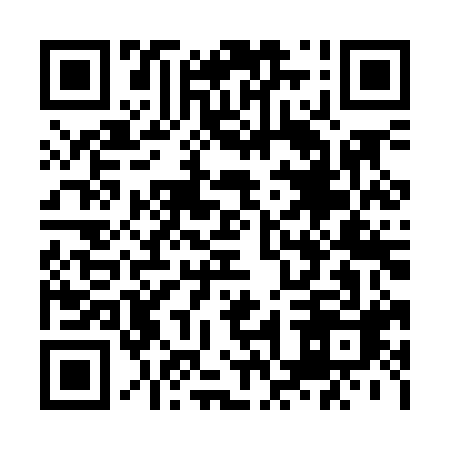 Prayer times for Khamar Dhanaruha, BangladeshMon 1 Apr 2024 - Tue 30 Apr 2024High Latitude Method: NonePrayer Calculation Method: University of Islamic SciencesAsar Calculation Method: ShafiPrayer times provided by https://www.salahtimes.comDateDayFajrSunriseDhuhrAsrMaghribIsha1Mon4:365:5312:053:346:187:352Tue4:355:5212:053:346:197:363Wed4:345:5112:053:346:197:364Thu4:335:5012:053:336:207:375Fri4:325:4912:043:336:207:386Sat4:305:4812:043:336:207:387Sun4:295:4712:043:336:217:398Mon4:285:4612:033:336:217:399Tue4:275:4512:033:326:227:4010Wed4:265:4412:033:326:227:4011Thu4:255:4312:033:326:237:4112Fri4:245:4212:023:326:237:4213Sat4:235:4112:023:326:247:4214Sun4:215:4012:023:316:247:4315Mon4:205:3912:023:316:247:4316Tue4:195:3812:013:316:257:4417Wed4:185:3712:013:316:257:4518Thu4:175:3612:013:306:267:4519Fri4:165:3612:013:306:267:4620Sat4:155:3512:013:306:277:4721Sun4:145:3412:003:306:277:4722Mon4:135:3312:003:296:287:4823Tue4:125:3212:003:296:287:4924Wed4:115:3112:003:296:297:4925Thu4:105:3012:003:296:297:5026Fri4:095:3011:593:286:307:5127Sat4:085:2911:593:286:307:5128Sun4:075:2811:593:286:317:5229Mon4:065:2711:593:286:317:5330Tue4:055:2611:593:276:327:53